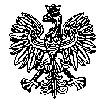 KOMENDA  WOJEWÓDZKA  POLICJIz siedzibą w RadomiuSekcja Zamówień Publicznych	ul. 11 Listopada 37/59,      26-600 Radomtel. 47 701 31 03		tel. 47 701 20 07    Radom, dnia 07.09.2022r.    Egz. poj.ZP – 1993 /22								 WYKONAWCYInformacja o unieważnieniu postępowania dotyczy postępowania o udzielenie zamówienia publicznego ogłoszonego na roboty budowlane prowadzonego w trybie podstawowym, na podstawie art. 275 pkt 2 ustawy z dnia 11 września 2019r. 
Prawo zamówień publicznych ( Dz. U. z 2021 r., poz. 1129 ze zm.) zwana dalej ustawą Pzp, 
w następującym przedmiocie zamówienia: „ KPP Gostynin – malowanie pomieszczeń, wykonanie drenażu piwnic”
 W OBIEKCIE CZYNNYM Nr sprawy 45 /22 Nr wewnętrzny postępowania 45 /22 ( ID 653008 )Nr ogłoszenia o zamówieniu w BZP: 2022/BZP 00309342/01 z dnia 18.08.2022 rokuZamawiający - Komenda Wojewódzka Policji z siedzibą w Radomiu, działając na podstawie art. 260  ust. 1 i 2 ustawy z dnia 11 września 2019r. Prawo zamówień publicznych ( Dz. U. z 2021 poz. 1129 ze zm. ) zawiadamia, że postępowanie zostało unieważnione:Uzasadnienie prawne: 	art. 255 pkt. 1 ustawy Prawo zamówień publicznych z dnia 11 września 2019 r. (Dz. U. z 2021r., poz. 1129 z późn. zm.) Uzasadnienie faktyczne: 	Zamawiający unieważnia postępowanie o udzielenie zamówienia, gdyż nie złożono żadnej oferty. Z poważaniemKIEROWNIK                                                                                                                                                                                                          	            Sekcji Zamówień Publicznych                                                                                                        KWP z siedzibą w Radomiu                                                                                              / - / Justyna Kowalska	Informację o unieważnieniu postępowania udostępniono na stronie internetowej prowadzonego postępowania pod adresem: https://platformazakupowa.pl/pn/kwp_radom w dniu 07.09.2022 r.Wyk. egz. poj.  Opracowała: A.S.